INDICAÇÃO Nº 7923/2017Indica ao Poder Executivo Municipal a agilização no agendamento de cirurgia no ombro para a munícipe Luzimariana Brocato de Souza, residente no bairro Mollon.Excelentíssimo Senhor Prefeito Municipal, Nos termos do Art. 108 do Regimento Interno desta Casa de Leis, dirijo-me a Vossa Excelência para indicar que, por intermédio do Setor competente, a agilização no agendamento de cirurgia no ombro para a munícipe Luzimariana Brocato de Souza, moradora no bairro Mollon.Justificativa:                     A munícipe Luzimariana Brocato de Souza reclama que aguarda, há quase três anos, o agendamento para cirurgia no ombro e até o momento não obteve nenhuma resposta por parte da Secretaria Municipal de Saúde. Segundo uma parente dela, a munícipe sofre com muitas dores e precisa da cirurgia com urgência. Veja mensagem da tia Cláudia Cristina Vicente do dia 18 de outubro de 2017. Bom dia...essa moça precisa fazer uma cirurgia no ombro que está com desligamento de três tendões l, não aguenta de dor, usa tipoia o dia todo e está na carne viva. Faz 3 anos que aguarda a cirurgia, será que poderia nos ajudar. É uma sobrinha minhaEla está sofrendo muitoPor favorAguardo uma respostaVai fazer 3 anos que está lá. Ela h ligou e foi lá. Falou com o Nei faz a 3 meses atrás, ele disse que ia verificar e dar uma resposta e até hoje nada....		Dados da munícipe: Luzimariana Brocato de Souza, Rua do Níquel, 228, bairro Mollon, data de nascimento: 02/07/1988, telefones (19) 3016-7185 e 99308-7698.                        Plenário “Dr. Tancredo Neves”, em 18 de outubro de 2017.José Antonio Ferreira“Dr. José”-vereador-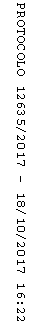 